الجمــــهـوريــــــة الجــــزائـريـــــــة الــــديمــقـراطيـــــــــة الشـــعبيـــــــــة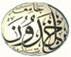 People's Democratic Republic of Algeriaوزارة التــــعليــــــــم العـــــــالـــــي والبـــــحـــث العـــــلــمـــــيMinistry of Higher Education and Scientific Research 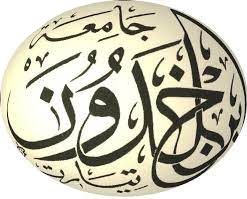 جـــامـــعــــة ابـــــن خــــلـدون – تـــيـارت  –Ibn-Khaldoun University - Tiaret مـــــركـــــز التعليم المــكــثــف لــلـــغـــــات Intensive Languages’ Teaching Centre (ILTC)مركز التعليم المكثف للغاتيعلن عن فتح التسجيلات للسنة الجامعية 2022/2023 ''  دورة مارس 2023 ''في إطار تحسين مستوى تعلم اللغات يعلن مركز التعليم المكثف للغات بجامعة ابن خلدون تيارت عن دورة تكوينية  ابتداء من شهر مارس 2023 في اللغات:العربية - الانجليزية - الفرنسية - الألمانية - الاسبانية - الايطالية - التركية - الصينية - الروسية		المستويات A1 ’ ، A2 ، B1 ،  B2 ، ‘ C1(اللغة العربية خاصة بالأجانب + تحرير إداري للعمال)مع العلم أنه يتم تسليم شهادة تثبت المستوى المتحصل عليه بعد انتهاء الدورة التكوينية، مدتها 60 ساعة تدريس  ( الحضور إجباري ).عملية التسجيل : بداية التسجيلات عبر الموقع:   http://ceil.univ-tiaret.dz/register  من الفترة الممتدة من 02 مارس إلى غاية 12 مارس 2023. ملف التسجيل: استمارة معلومات تملأ بدقة من طرف المعني وتسحب من موقع الجامعة على الرابط أعلاه.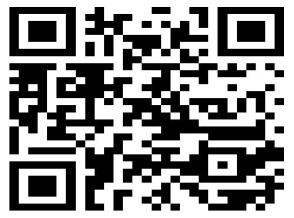 شهادة ميـــــلادصورتان (02) شمسيتاننسخة من شهادة المدرسية/ شهادة التسجيل (2022-2023) بالنسبة للطلبة الجامعييننسخة من شهادة العمل (2022- 2023) بالنسبة للأساتذة و موظفي الجامعة نسخة من شهادة العمل (2022- 2023) للخارجيين عن قطاع الجامعة نسخة من إثبات المستوى بالنسبة للناجحين في الدورات السالفةحقوق التسجيل: الطلبة الجامعيين 2000.00 د جموظفو الجامعة 3000.00 د جأساتذة الجامعة 6000.00 د جمن خارج الجامعة 6000.00 د جبالنسبة للمستوى  C1حددت حقوق التسجيل بـ : 8000 د ج (يتم دفعها بعد النجاح في اختبار المستوى).هـــــــــــام :استلام الملفات يكون على مستوى مقر المركز بكلية الرياضيات جامعة ابن خلدون –  تيارت ابتداء من تاريخ: 05/03/2023 .مدة تدريس كل مستوى من المستويات يكون في سداسي واحد بمعدل حصتين في الأسبوع (المجموع الساعي في  السداسي يساوي 60 اعة).      ملاحظة: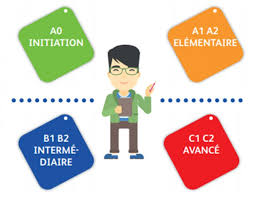 بالنسبة للطلبة الجدد ، حدد سعر امتحان إثبات المستوى بـ: 200 دج باستثناء المبتدئين الراغبين في التسجيل بالمستوى الأول (A1) .أوقات الدراسة (اختياري):	على الطالب اختيار أحد الأفواج للدراسة	ادارة المركز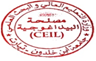 الفوج الأول: السبت صباحا (08:30 – 11:30) + الثلاثاء مساءا ( 16:30 – 18:00)الفوج الثاني: السبت مساءا (13:00 – 16:00) + الثلاثاء مساءا ( 16:30 – 18:00)الفوج الثالث: الأحد مساءا ( 16:30 – 18:00) + الأربعاء مساءا ( 16:30 – 18:00)